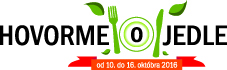 Aktivita: "Recyklácia odpadov z obalov potravín - starým veciam nová šanca".1. Cieľ, zameranie aktivity :    Cieľom aktivity je vyrobiť si spoločnú hračku - papierové autíčko zo starých kartónov     a pomôcku na vyučovanie a zároveň dekoračný predmet - papierový strom.    Ochrana životného prostredia, stromov, čistota ovzdušia.2. Vyučovací predmet :    Činnosť v ŠKD - pracovno - technická oblasť                             - esteticko - výchovná oblasť3. Pomôcky :    Ceruzky, nožnice, orezávatko, lepidlo, farby, debnička , kartónové krabice, rolky, krepový     papier4. Príprava :   Vyučujúca vopred pripravila veľké kartónové krabice, starý novinový papier.   Deti musia byť oblečené do pracovných odevov, úprava väčšieho priestranstva    v miestnosti.   Obidva výrobky deti vyrábali v ŠKD počas dvoch týždňov.5. Postup / Realizácia :    Deti boli rozdelené do 2 skupín - 1. skupina vyrábala autíčko                                                               2. skupina - stromAutíčko Najprv deti pod vedením vychovávateľky všetko nafarbili. Debničku nafarbili nahnedo, dlhú kartónovú dosku načierno a krabice namodro. Potom sme to postupne lepili.  Na dlhý čierny kartónový plát sme nalepili prvú debničku, ktorá predstavuje vlečku na aute. Podarila sa nám spraviť vyklápacia, Pred vlečku sme nalepili dve zlepené kartónové krabice, ktoré predstavujú kabínu pre šoféra. Rolku sma narezali na šesť rovnakých častí, natreli načierno a do stredu vložili krúžky obalené alobalom a nalepili pod auto. Sú to kolesá auta. 
 Strom Zobrali sme si vysokú rolku, okolo ktorej sme dolu polepili malé rolky z toaletného papiera ako podstavec. Potom sme ju od hora až dole oblepili novinami. Z novin sme tiež robili veľké gule, ktoré sme lepili hore, čo nám predstavujú korunu stromu. Celé sme to oblepili bielym papierom ako pri decoupage. Naguličkovali sme si zelený papier a lepili na korunu stromu. Kmeň sme natreli hnedou farbou a polepili špagátom, aby to vyzeralo ako kôra stromu. Nakoniec sme ho ozdobili malými kvietkami.Pri výrobe auta i stromu sa vystriedalo 30 detí, ktoré navštevujú ŠKD prvého a druhého ročníka.Z hotového výrobku sme sa tešili všetci.6. Zhrnutie :Deti sa na svojich aktivitách spoznali, že starý nepotrebný kartón, novinový papier sa dá využiť - úžitkové dekoratívne predmety, hračky.Ochrana lesov, stromov.Základná škola Záhorská Ves                                   Veronika Šimkovičová- vychovávateľka ŠKDHlavná 31/143                                                            tel. číslo - 0908 730 598900 65 Záhorská Ves                                                 e- mail : veronikasimkovicova@gmail.comCelkový počet žiakov : 30                                        Do realizácie aktivity sa rodičia nezapojili.